Total number of marks: 16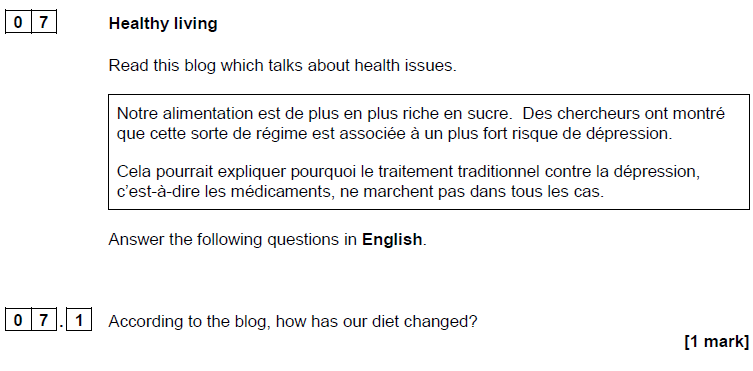 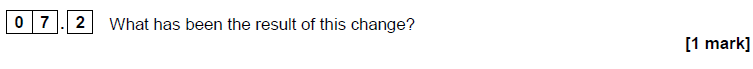 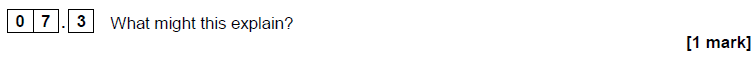 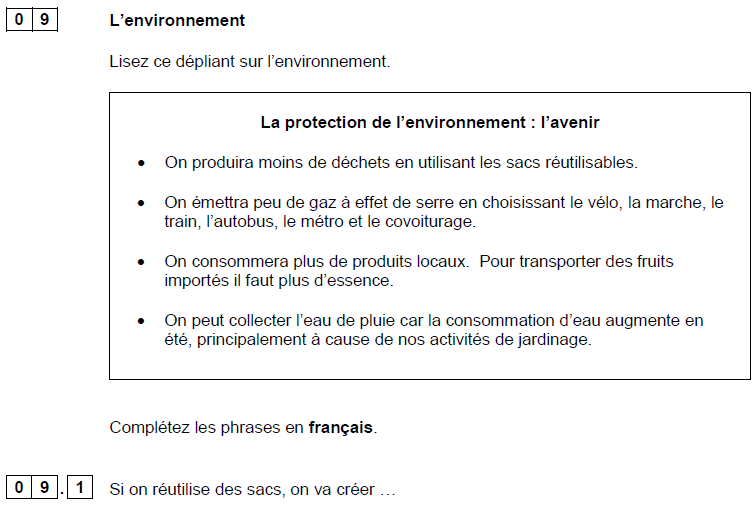 [1 mark]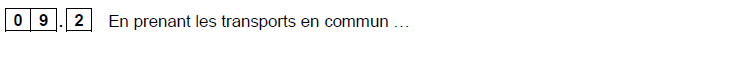 [1 mark]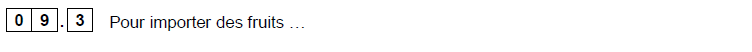 [1 mark]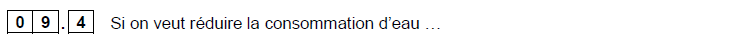 [1 mark]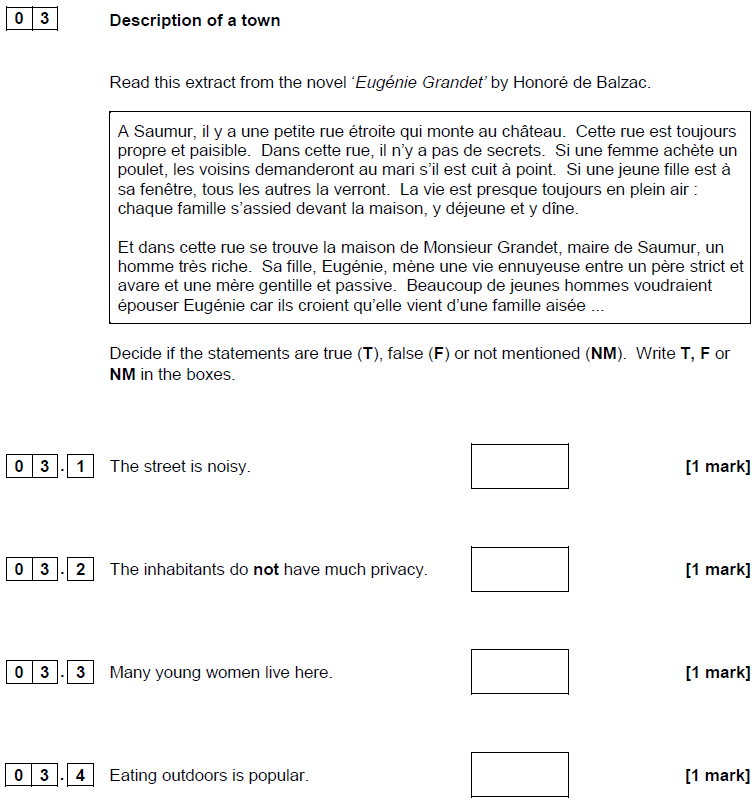 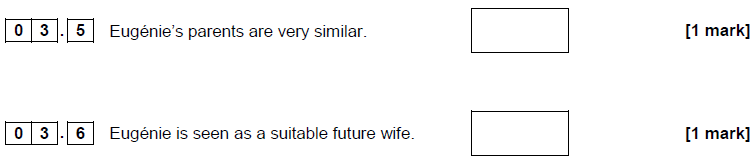 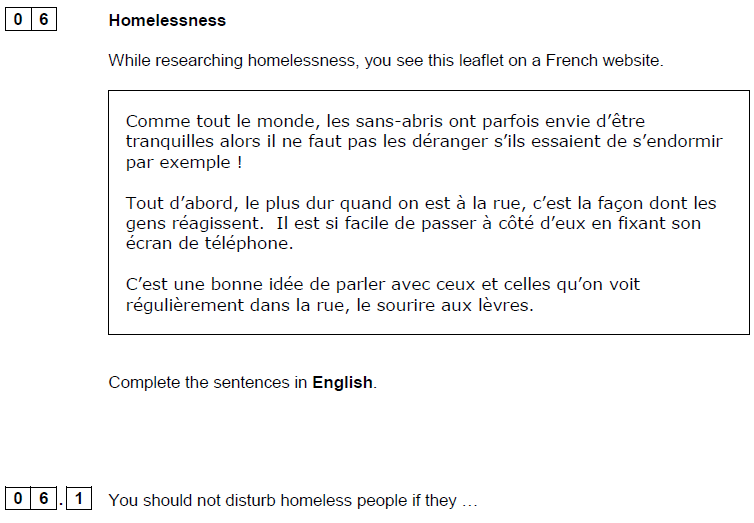 [1 mark][1 mark]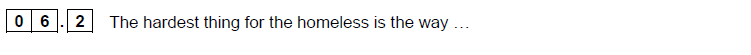 [1 mark]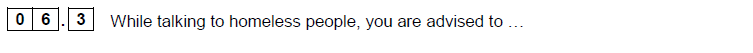 GCSEFRENCHReading Higher Tier Theme 2 Local, national, international and global areas of interest